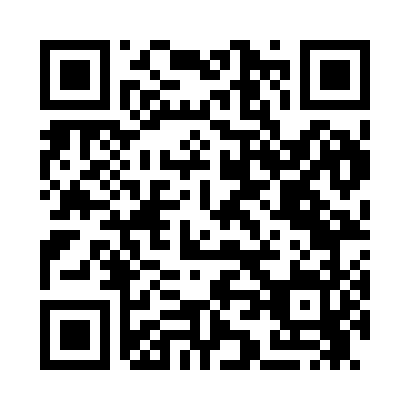 Prayer times for Lamplight Court, New York, USAMon 1 Jul 2024 - Wed 31 Jul 2024High Latitude Method: Angle Based RulePrayer Calculation Method: Islamic Society of North AmericaAsar Calculation Method: ShafiPrayer times provided by https://www.salahtimes.comDateDayFajrSunriseDhuhrAsrMaghribIsha1Mon3:415:241:005:028:3510:182Tue3:425:251:005:028:3510:173Wed3:435:251:005:028:3410:174Thu3:445:261:005:028:3410:165Fri3:455:271:005:028:3410:166Sat3:455:271:005:038:3410:157Sun3:465:281:015:038:3310:148Mon3:475:291:015:038:3310:149Tue3:485:291:015:038:3210:1310Wed3:495:301:015:038:3210:1211Thu3:515:311:015:038:3110:1112Fri3:525:311:015:038:3110:1013Sat3:535:321:015:038:3010:0914Sun3:545:331:025:028:3010:0815Mon3:555:341:025:028:2910:0716Tue3:565:351:025:028:2810:0617Wed3:585:361:025:028:2810:0518Thu3:595:361:025:028:2710:0419Fri4:005:371:025:028:2610:0320Sat4:025:381:025:028:2510:0221Sun4:035:391:025:018:2510:0022Mon4:045:401:025:018:249:5923Tue4:065:411:025:018:239:5824Wed4:075:421:025:018:229:5725Thu4:085:431:025:018:219:5526Fri4:105:441:025:008:209:5427Sat4:115:451:025:008:199:5228Sun4:125:461:025:008:189:5129Mon4:145:471:024:598:179:4930Tue4:155:481:024:598:169:4831Wed4:175:491:024:598:159:46